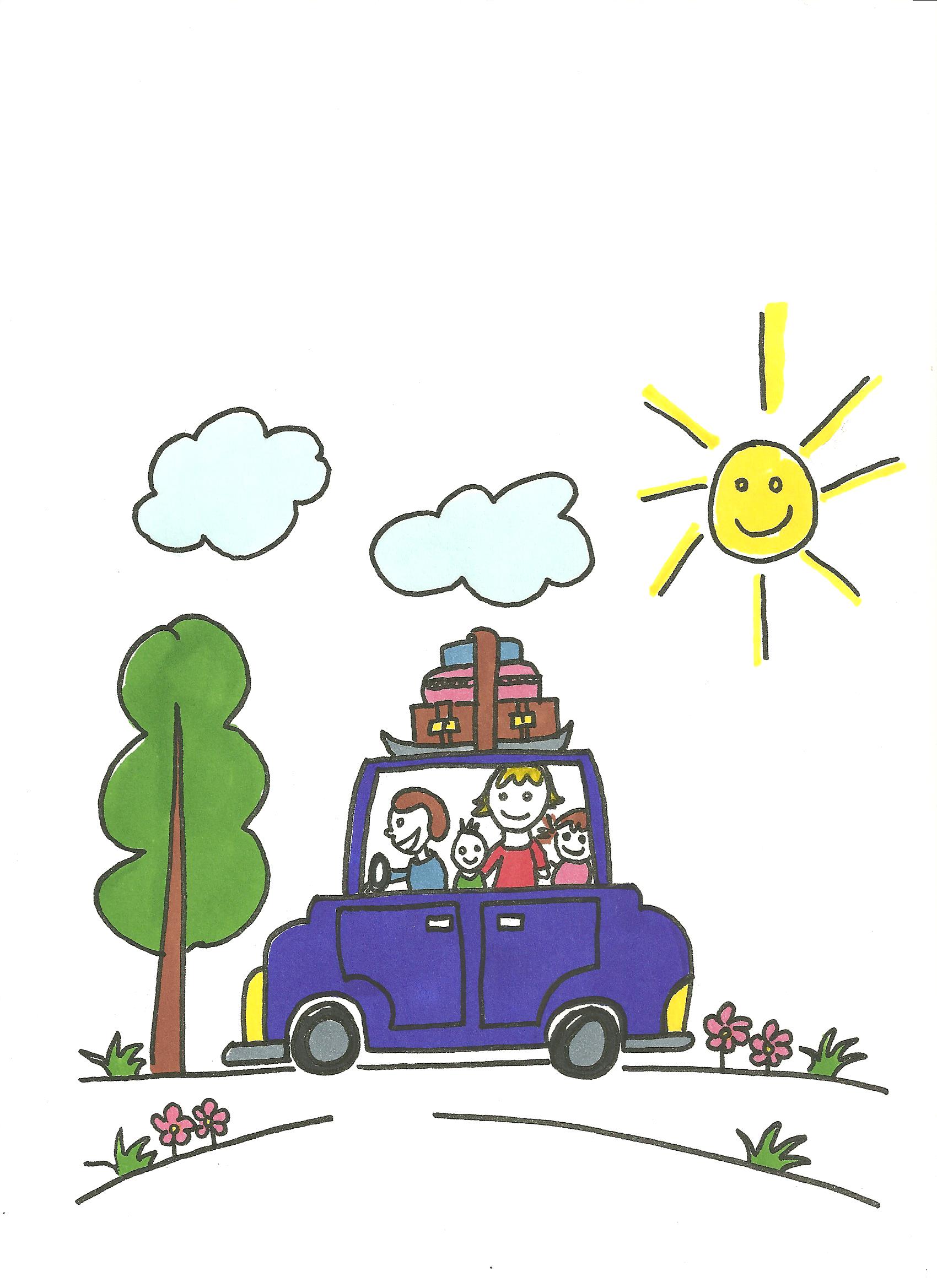 PrayersGod Made the Earth and God Made the SkyGod made the earth and God made the sky.God made the fishes and the birds that fly.Animals, flowers, trees so tall,God made everything big and small.God made all that I can see,God made the earth and God made me.I See God in a RainbowI see God in a rainbow,I see him in a sky of blue.I see God in the moon and stars;I see him in me and you.Chorus ...  I see him in Summer, in Winter, Autumn and Spring;I see him, I see him;I see him in everything.I hear God in his music,I hear him in the buzzing bee.I hear God in the whispering wind;I hear him in you and me.Chorus ... I hear him in Summer, in Winter, Autumn and Spring;I hear him, I hear him,I hear him in everything.A Big Grey ElephantA big grey elephant.A little yellow bee.A tiny white daisy.A tall green tree.A red and white sailing boaton a blue sea.All these things you gave to me,when you made me my eyes to see.Thank you God.AmenSongs and Nursery RhymesHe’s Got the Whole World in His HandsHe’s got the whole world in his hands;he’s got the whole wide world in his hands;he’s got the whole world in his hands;he’s got the whole world in his hands.Create your own verses ...He’s got our family …He’s got the mountains and the rivers …He’s got the fish and the birds …God Made ButterfliesGod made butterflies,God made bees,God made flowers and God made trees.Caterpillars, spiders, tiny bugs,God made them all, yes even the slugs.God made everything, look and see,God made you and God made me.Summer - HolidaysSummer - HolidaysFaithGod made the worldValues / MoralityRespect for the environment:at the sea-sideat the parkin the countrysidePoints for DiscussionSeasonal changesWeatherThings we do with our families – at home, on holidayWhere we go on holidaysNew experiences when we go somewhere differentPrayersGod made the Earth and God Made the SkyI see God in a RainbowA Big Grey ElephantSacred SpaceCloth of colour of choiceCandleChildren’s BibleChildren’s pictures of summerFlowers, shellsChildren's Bible StoriesSongs & Nursery RhymesHe’s Got The Whole World in His HandsGod Made ButterfliesBooksBeach DayBy Karen Roosa, illustrations by Maggie SmithPublished by Clarion BooksISBN-10: 0618029230What Lives in a Shell?By Kathleen Weidner Zoehfeld, illustrations by Helen K DaviesPublished by Harper CollinsISBN-10: 0064451240Commotion in the OceanBy Giles Andreae, illustrations by David WojtowyczPublished by Orchard	ISBN-10: 1408308452Links with FamilyStaying safe with my family